Your recent request for information is replicated below, together with our response.The number of cases where Police Scotland have been represented, in any litigation, in any capacity, by Clyde & Co. solicitors since 1/11/23.Please provide the date Clyde & Co. were secured, and where relevant, when their representation ceased.Please provide any identifying reference of each case, where this information is not protected.Since 01/11/23 there have been 348 new files opened and these would need to be manually checked to determine if Clyde & Co. solicitors were appointed. Moreover, in the three years (taken as a snapshot) preceding the date of 01/11/23 there have been a total of 3483 new files opened, each of these would require to be checked for external appointments – Clyde & Co and cross checked for any appearances since the date of 01/11/23. Unfortunately, I estimate that it would cost well in excess of the current FOI cost threshold of £600 to process your request.  I am therefore refusing to provide the information sought in terms of section 12(1) of the Act - Excessive Cost of Compliance.If you require any further assistance, please contact us quoting the reference above.You can request a review of this response within the next 40 working days by email or by letter (Information Management - FOI, Police Scotland, Clyde Gateway, 2 French Street, Dalmarnock, G40 4EH).  Requests must include the reason for your dissatisfaction.If you remain dissatisfied following our review response, you can appeal to the Office of the Scottish Information Commissioner (OSIC) within 6 months - online, by email or by letter (OSIC, Kinburn Castle, Doubledykes Road, St Andrews, KY16 9DS).Following an OSIC appeal, you can appeal to the Court of Session on a point of law only. This response will be added to our Disclosure Log in seven days' time.Every effort has been taken to ensure our response is as accessible as possible. If you require this response to be provided in an alternative format, please let us know.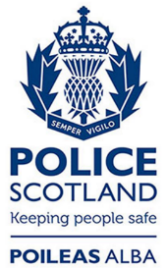 Freedom of Information ResponseOur reference:  FOI 24-0426Responded to:  22 February 2024